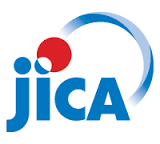 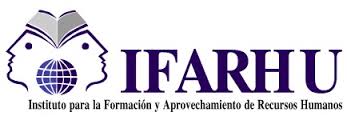 CURSO No.129-2016Gestión Urbana para un Desarrollo Urbano Sostenible (B) (J1604256)                         FECHA DE CIERRE IFARHU                         Jueves  29 de agosto de 2016***SÓLO PARA FUNCIONARIOS PÚBLICOS***DOCUMENTOS REQUERIDOSNOTA:Los documentos marcados con asteriscos (*) se autenticarán en planta baja de IFARHU (Caja) sin ningún costo, para la cual debe presentar el original.Ver Adjunto el formulario especial de JICA.Lea cuidadosamente el programa de JICA que está adjunto al programa de IFARHU.Departamento de Becas Internacionales Piso N°6  tel: 50047-19Edificio: UNICORP BUSINESS PLAZA, Ave. Ramón Arias, Urb. El CarmenContactos:Gisela Lemos g.lemos@ifarhu.gob.paNelva de Domínguez nedominguez@ifarhu.gob.paDuración del curso: 6 de noviembre al 19 de noviembre de 2016Modalidad: PresencialIdioma: EspañolDocumentosOriginalesCopiaNota de Postulación dirigida a la máxima autoridad de IFARHU Yesenia Rodríguez, Directora General1---------Formulario de Becas Internacionales (Lo llena al momento de presentar los documentos en las oficinas de IFARHU1---------Paz y Salvo (Valor B/.1.00)1---------Formulario especial de JICA (disponible en el IFARHU) Llenarlo a máquina y en ingles11Fotografías (tamaño Pasaporte)2--------Hoja de Vida--------2Cédula de identidad  personal, ambas caras*--------2Fotocopia de Pasaporte*--------2